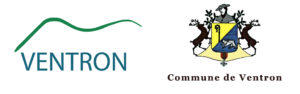 COMMUNE VENTRONDossier demande de subventionExercice 2023- A déposer en mairie ou envoyer par mail à communication@ventron.fr  - Pour le 30 avril 2024, dernier délai. Les dossiers arrivés après cette date ne seront pas pris en considération.1. IDENTIFICATION DE L’ASSOCIATION Nom de l’association : …………………………………………………………………………………………..Adresse du siège social : ……………………………………………………………………………………….Téléphone : ………………………….. Mail : …………………………………………………………………..Site web : …………………………………………………………………………………………………………….Numéro SIRET : …………………………………………………………………………………………………..Numéro RNA : ……………………………………………………………………………………………………..Numéro d’inscription au registre (article 55 du code civil local) :.................................Identification du représentant légal (président ou autre désigné par statuts)Nom, prénom : ……………………………………………………………………………………………………Adresse : …………………………………………………………………………………………………………….Téléphone : ……………………………Mail : ………………………………………………………………….2. RELATIONS AVEC L’ADMINISTRATIONVotre association bénéficie-t-elle d’agrément(s) administratif(s) ?    oui   nonSi oui, préciser :Type d’agrément :                                     attribué par :                          en date du :____________________________       ___________________     ______________________________________       ___________________     ______________________________________       ___________________     __________3. RELATIONS AVEC D’AUTRES ASSOCIATIONSA quel réseau, union ou fédération, l’association est-elle affiliée ? (indiquer le nom complet, ne pas utiliser le sigle) : ………………………………………………………………………………………………L’association a-t-elle des adhérents personnes morales ? oui   non Si oui, lesquels : ………………………………………………………………………………………Association sportive agréée ou affiliée à  une fédération agrée :   oui   non 4. MOYENS HUMAINS au 31/12/ 2023Nombre de bénévoles (personne contribuant régulièrement à l’activité de l’association, de manière non rémunérée) : …………………………………………………….. Nombre de volontaires : personne engagée pour mission d’intérêt général par contrat spécifique (ex contrat civique) :…………………………………………………………….Nombre de  salariés : ……………………………………………………………….Nombre d’adhérents véternats : ……………………………..Nombre d’adhérents autres communes : ……………………Nombre licenciés : ………………………………………………..Cotisation adulte : ………………………………. Nombre……………………….Cotisation jeunes (préciser âge) : …………..Nombre……………………….Nombre membres exonérés : …………………ACTIVITÉS, MANIFESTATIONS,PROGRAMME D’ACTION 2023Date ou périodicité détail précis (développées au cours de l’année : type, fréquence, durée)………………………………………………………………………………………………………………………………………………………………………………………………………………………………………………………………………………………………………………………………………………………………………………………………………………………………………………………………………………………………………………………………………………………………………………………………………………………………………………………………………………………………………………………………………………………………………………………………………………………………………………………………………………………………………………………………………………………………………………PROJETS pour 2024 ……………………………………………………………………………………………………………………………………………………………………………………………………………………………………………………………………………………………………………………………………………………………………………………………………………………………………………………………………………………………………………………………………………………………………………………………………………………………………………………5. DOCUMENTS COMPTABLE : 6. DÉCLARATION SUR L’HONNEUR Je soussigné(e), (nom, prénom) …………………………………………………………Représentant(e) légal(e) de l’association …………………………………………..Déclare :- que l’association est à jour de ses obligations administratives, comptables, sociales et fiscales (déclarations et paiements correspondants). - demande une subvention de ………- que cette subvention, si elle est accordée, sera versée au compte bancaire de l’association  Joindre un RIBFait, le ………………………………………. à ……………………………………..SignatureBilan financier et prévisions Bilan financier et prévisions Bilan financier et prévisions Bilan financier et prévisions Bilan financier et prévisions Bilan financier et prévisions CHARGES (charges directes)CHARGES (charges directes)CHARGES (charges directes)PRODUITS (ressources directes)PRODUITS (ressources directes)PRODUITS (ressources directes)2023 Prévisions 20242023 Prévisions 2024AchatsVentes, prestations…Subventions d'exploitationServices extérieurslocations, entretien, assurance, … Etat (préciser) le(s) ministère(s) sollicité(s) Région : Département :Impôts et taxes Autres collectivitésCharges de  personnelAutres charges gestionproduits de gestion courante : cotisations, dons Charges financièresproduits financiersCharges exceptionnellesproduits exceptionnels Autres dépenses (préciser) Autres recettes (préciser)ExcédentPerte